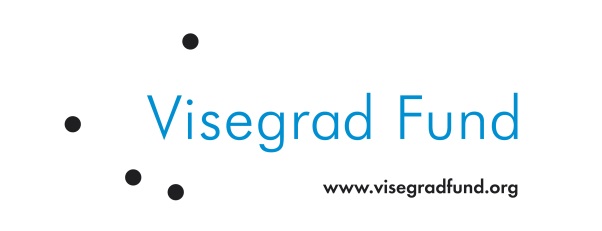 Prezentacija stipendija i različitih grantovih programa Mađunarodnog Višegradskog FondaMesto:	Univerzitet u Kragujevcu, Svečana sala Rektorata 
(Jovana Cvijića bb, Kragujevac)Vreme: 	25 novembra 2014, 15:30 – 16:30Prezentacija će obuhvatati osnovne informacije vezane za stipendije koje su dostupne srpskim studentima, na osnovnim, magistarskim i doktorskim studijama. U isto vreme će se istaći i glavni grantovi programi koji su takođe dostupni podnosiocima prijava Republike Srbije (univerziteti, profesori, asistenti, nevladine organizacije, opštine itd).Program: 	Kratki uvod o Međunarodnom Višegradskom Fondu i njegovim programimaVišegradski stipendijski programGrant za fakultete – otvaranje novih odeljenja i predmetaMali/Standardni programi , uključujući i Višegrad+ (Zapadno Balkanski) programPrezentacija će biti  održana na engleskom jeziku i trajaće približino 60 minuta, uključujući pitanja i komentare.…Međunarodni Višegradski Fond je međunarodna organizacija sa sedištem u Bratislavi, Slovačka Republika. Međunarodni Višegradski Fond podržava projekte u Centralnoj, Istočnoj i Jugo-Istočnoj Evropi. U isto vreme dodeljuje stipendije i podržava naučna istraživanja u više od 17 evropskih zemalja. Godišnji budžet Međunarodnog Višegradskog Fonda je €8 milliona od 2014 godine, koji se sastoji od jednakog doprinosa vlada zemalja Višegradske Grupe (V4) – Republike Češke, Mađarske, Republike Poljske i Slovačke. 